Sort the wordsphotograph, enough, cliff, fairy, whiff, phonics, fall, alphabet, fluff, tough, fabric, fragile, symphony, apostrophe, traffic, factory, cliff, telephone, fail, laugh, pheasant, scruff, rough, suffer, pharmacy, feather, afford, feature, stuff, Philip, cough, false, trough, friction, sheriff, family, phantom, elephantWrite three sentences using as many words as you can.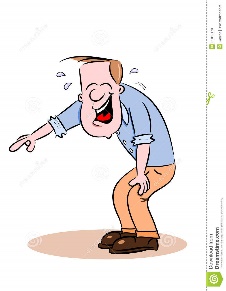 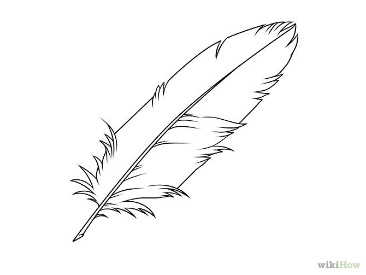 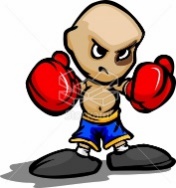 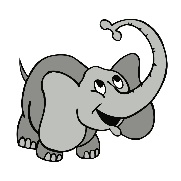 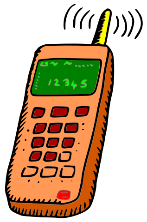 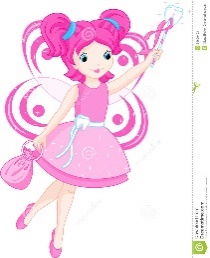 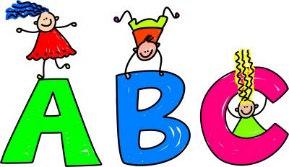 fffphgh